Распродажа мужского портмоне baellerry businessСуперцена! 5000 руб. 1990 руб.Скидка 56% только до 15 августа 2019 года, доставка по России!Изделие известного итальянского бренда «Baellerry»;качественная износостойкая тисненная экокожа;прочные швы, надежная застежка;красиво, стильно, солидно;удобно, вместительно, прослужит долгоМужское портмоне baellerry business — незаменимая вещь для современных, целеустремленных, уверенных в себе мужчин. Этот клатч позволяет эффективно организовать пространство для хранения и быстрого удобного доступа к денежным средствам, документам, пластиковым картам, визиткам и мобильному телефону.ХарактеристикиНаши гарантииМы уверены в качестве нашего товара, так как работаем напрямую с производителем.Товар дойдет до вас в целости и сохранности, т.к. мы проверяем его перед отправкой и пользуемся качественным упаковочным материалом: картонными коробками и воздушно-пузырьковой пленкой.Все посылки застрахованы и отправляются  с описью вложений с указанием стоимости.Отзывы наших покупателейИванова ОльгаКупила портмоне baellerry business своему брату, частному предпринимателю. Он рад подарку: клатч стильно выглядит, придает солидность, пользоваться удобно.Каверин Илья ВикторовичКупил кошелек baellerry business, своему сыну государственному служащему. Сын очень доволен: все необходимое можно быстро найти, все самое нужное под рукой.Почему купить товар лучше у нас100% гарантия возврата денег в течение 14 дней, если товар Вам не понравится.Без предоплаты, доставка по всей России в течение 5-7 дней.5 шагов для приобретения портмонеbaellerry business1. Оставьте заявку на нашем сайте2. В течение 20минут с вами свяжется наш менеджер для уточнения деталей заказа и доставки3. Отправим ваш заказ и сообщим вам трек – номер посылки4. При получении проверьте ваш товар по описи, вложенной в посылку на почте, в центре выдачи заказов или у курьера.5. Оплатите товар и пользуйтесь новым портмоне.Акция идет до 15 августа 2019 года!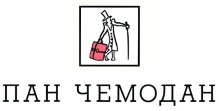 Интернет магазин сумок и чемоданов «Пан Чемодан»8(812)494-88-80С 9до21.00Заказать звонокКупить по акцииБрендBaellerry (Италия)МодельBusinessТипМужской клатчМатериал100% экокожа высшего качестваЦветЧёрный, коричневыйРазмеры20см x 10см x 2смНаличие ремня: даТип застежки: Молнии, кнопкаКоличество отделений для пластиковых карт и визиток21Количество отделений для сим карт2Количество отделений под монеты1Количество отделений для денежных купюр2Количество отделений для документов1Количество отделений для телефона1Купить по акцииКупить товар по акцииОтправляя данные, вы соглашаетесь с политикой конфиденциальности этого сайтаСайт защищен законом об авторском праве. Любое копирование влечет за собой нарушение УК и ГК РФ (ст. 146 УК РФ И ст.1301 ГК РФ), что влечет за собой штраф и арест сроком до 6 месяцевТел 8(813)524-12-89